Introduction à la conception 3D avec TinkerCAD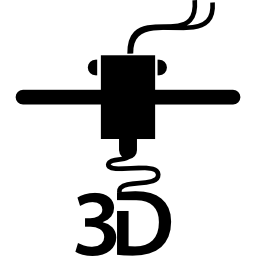 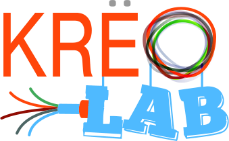 Difficulté: DébutantIntroductionTinkerCAD est un outil qui donne aux utilisateurs la possibilité de faire de la conception 3D sur un navigateur Web. TinkerCAD est très facile à apprendre grâce à son approche en trois étapes pour concevoir n'importe quel objet 3D.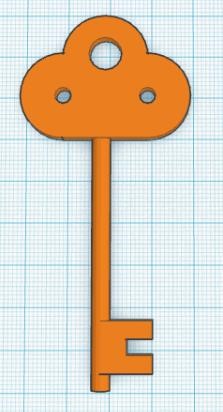 Vous apprendrez les principes de base de TinkerCAD.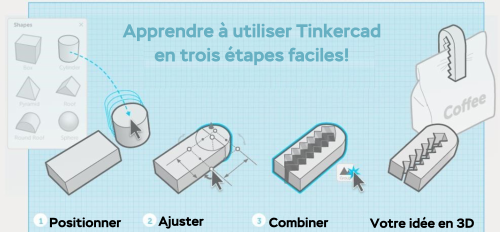 Ressources necessairesOrdinateur connecté à InternetNavigateur Internet ProcedureCommencementDémarrer votre navigateur Internet et allez à l'URL tinkercad.com.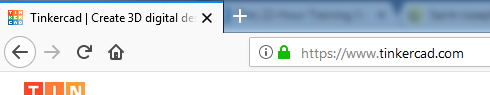 Si vous n'avez pas de compte « TinkerCAD », inscrivez-vous gratuitement en utilisant l'inscription bouton dans le coin supérieur droit de la page. 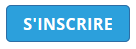 Si vous avez un compte utilisateur TinkerCAD, cliquez sur le bouton Connexion  en haut à droite de la page 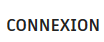 Création de design d’une cléUne fois connecté, vous êtes dirigé vers , page où tous vos modèles et les dessins seront stockés.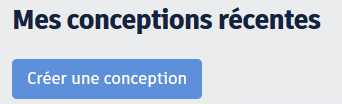 Cliquez sur le bouton pour être dirigé vers l'environnement de conception webGL.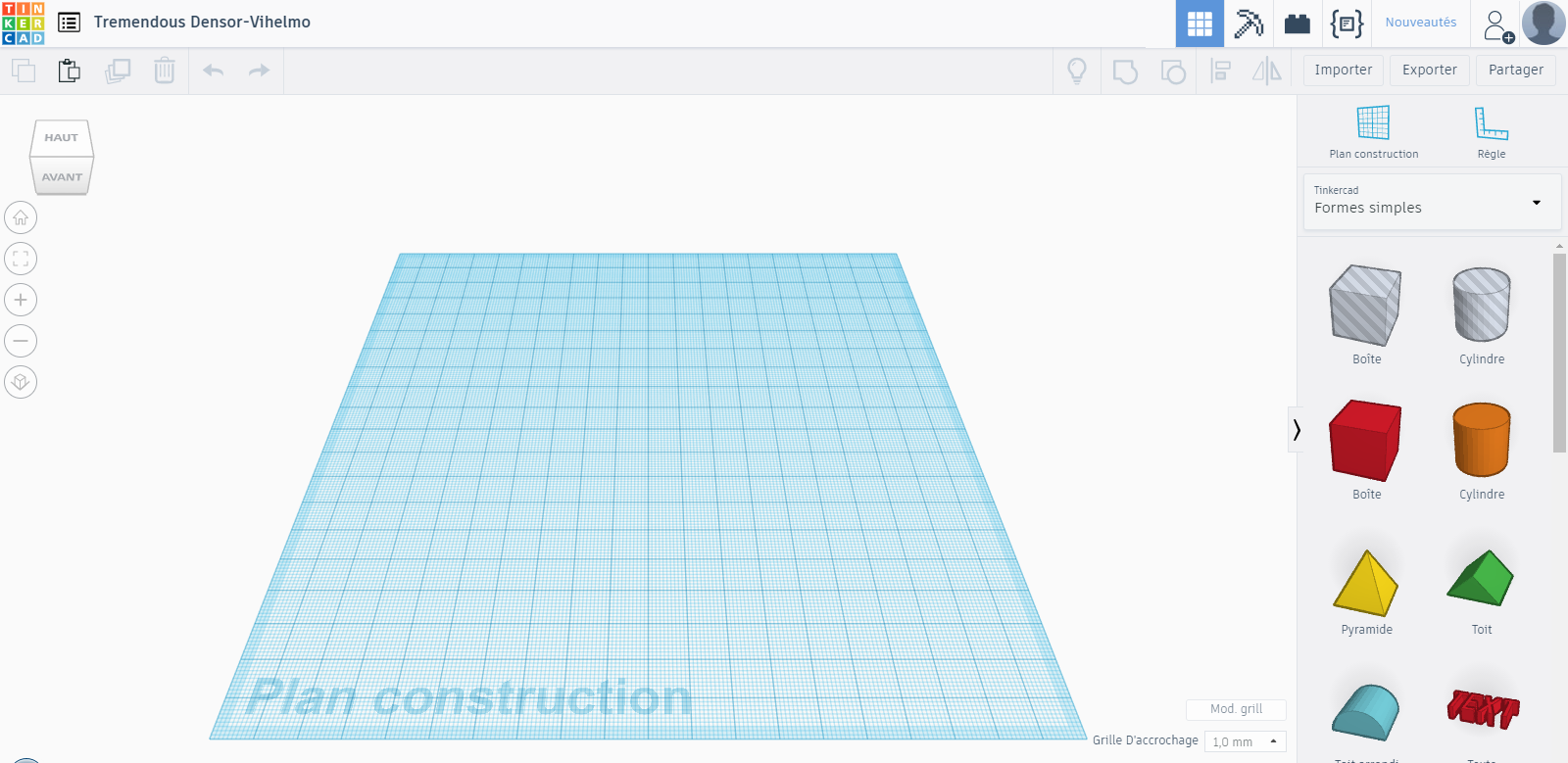 Figure 1: Environnement de conception TinkerCADCliquez sur le bouton Cylindre dans la section  de la barre latérale droite.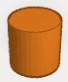 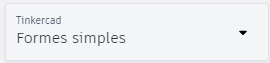 Cliquez n'importe où sur le « Plan construction » pour placer l'objet.Sélectionnez l'objet sur le « Plan construction » en cliquant dessus.Cliquez sur le point blanc sur le plan supérieur de l'objet Cylindre.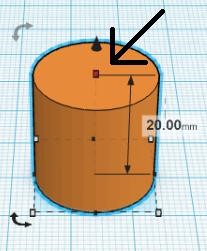 Figure 2: Objet cylindrique et point de dimensionFaites glisser le point vers le bas jusqu'à ce que la hauteur mesure 4mm.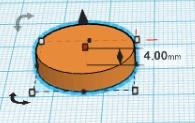 Figure 3: Objet Cylindre redimensionné verticalementSélectionnez l'objet Cylindre redimensionné.Cliquez sur le bouton « Copier » sur la barre supérieure principale.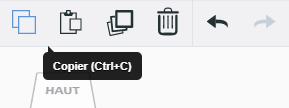 Figure 4: Options de la barre d'outilsCliquez sur l'option « Coller »  pour coller une copie de l’objet cylindriqueRemarque: Vous pouvez également utiliser Ctr + C pour copier et Ctr + V pour coller tout objet sélectionnéRecommencez la copie et le collage de l'objet Cylindre pour avoir un total de 3 cylindres sur le « Plan construction ».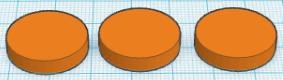 Figure 5: Trois objets Cylindres sur le plan de travailSélectionnez l'objet « Boîte » dans la barre latérale et Cliquez n'importe où sur le « Plan construction » pour placer l'objet.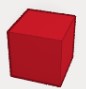 Utiliser le point le plus haut sur l'objet pour le redimensionner à une hauteur de 4mmRapprochez l'objet « Boîte » redimensionné de l'ensemble de cylindres.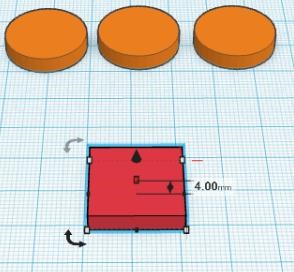 Figure 6: objet boîte redimensionnée sur le plan de travailRemarque: Vous pouvez redimensionner n'importe quel objet dans le sens horizontal ou vertical en sélectionnant l'objet, en cliquant sur un des points.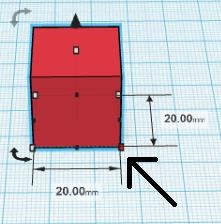 Figure 7: Redimensionnement d'un objet le long d'un axe dans TinkerCADAjouter un autre cylindre sur le « Plan construction » et sélectionnez-le.Cliquez sur le coin inférieur du cylindre et maintenez la touche « Majuscule » de votre clavier.Faites glisser le point en diagonale tout en appuyant sur la touche Maj jusqu'à ce que le cylindre ait un diamètre de 4mm.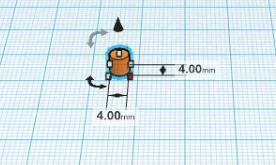 Figure 8: Redimensionnement du diamètre du cylindreCliquez sur le point le plus haut sur l'objet Cylindre de 4 mm de diamètre sélectionnéTirer le point verticalement vers le haut jusqu'à ce que le cylindre ait une longueur de 60mm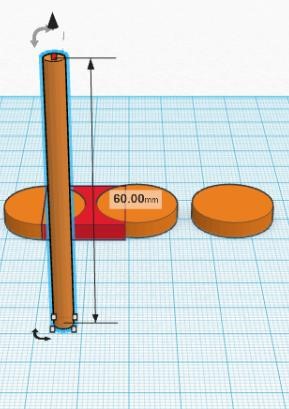 Figure 9: Augmentation de la longueur de l'objet CylindreAjouter un autre objet « Boîte » au « Plan construction »Utilisez le point au bas du nouvel objet « Boîte » pour changer la dimension de la base à 12mm par 4mm.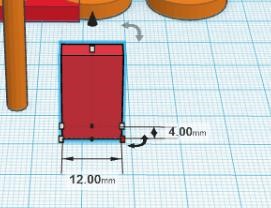 Figure 10: Redimensionnement d'un nouvel objet « Boîte »➢ Utilisez le point en haut de l'objet « Boîte » pour changer la hauteur à 12mm.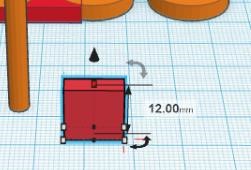 Figure 11: Modification de la hauteur d'un objet « Boîte »➢ Ajouter un autre objet « Boîte » au « Plan construction ».➢ Changer la dimension du nouvel objet « Boîte » à 6mm par 4mm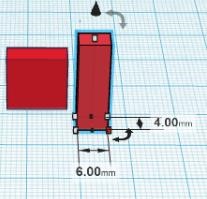 Figure 12: Coupe transversale du modèle de boîte➢ Changez la hauteur de l'objet « Boîte » à 4mm.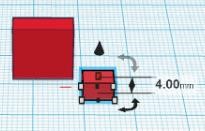 Figure 13: Changement de hauteur de l'objet BoxSélectionnez la boîte de 6mm par 4mm par 4mm et en utilisant le menu « Forme » en haut à droite de la page, changez le format de l'objet en « Perçage ».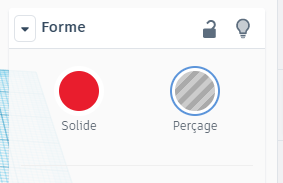 Figure 14: Sélection du matériau de l'objetRemarque: Vous pouvez modifier le format de l'objet en utilisant le menu « Forme ». Choisir le format « perçage » supprime tout le matériel à l’intérieur des limites de l'objet.Amenez l'objet « Boîte » de type « perçage » à la base du grand objet « Boîte ».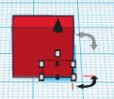 Figure 15: Déplacement de l'objet Box de type trouSoulevez de 4mm l'objet « Boîte » de type « perçage » en utilisant la flèche en forme de cône noir.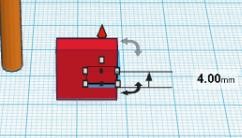 Figure 16: Déplacement d'un objet sur l'axe zSélectionnez les deux objets « Boîtes ».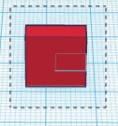 Figure 17: Sélection de plusieurs objetsCliquez sur le bouton « Regrouper »  situé sur la barre supérieure de la page.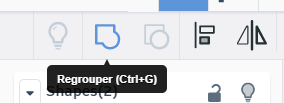 Remarque: L'utilisation de l'outil « Regrouper » fusionne les deux objets pour former un objet unique évidé.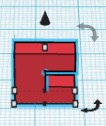 Figure 18: Nouvel objet uniqueRapprochez l'objet « dents de clé » (panneton) de l'objet « long cylindre » (tige)de façon à ce qu’ils se chevauchent.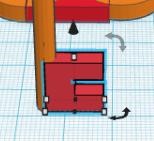 Figure 19: Déplacement de l'objetSoulevez l'objet « dents de clé » (panneton) à une hauteur de 4mm de la base.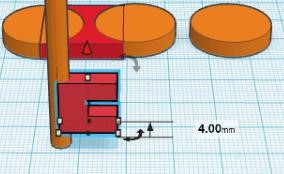 Figure 20: Soulever un objetA l'aide de la souris, Sélectionnez les deux objets et cliquez sur le bouton « Regrouper » .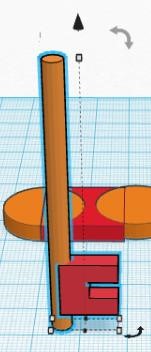 Figure 21: Sélection de plusieurs objets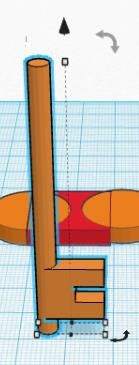 Figure 22: Objets fusionnés (tige et panneton)Remarque: Vous pouvez facilement mettre en évidence plusieurs objets ou objets élevés en cliquant sur la souris et en faisant glisser sur certaines parties de l'objetChangez l'orientation du « Plan construction » en utilisant le « Cube d'orientation ».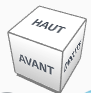 Figure 23: Cube d'orientation du plan constructionUtilisez la flèche en arc de cercle au de l'objet et faites pivoter l'objet de 90 ° de façon à ce qu’il soit parallèle au « Plan construction ».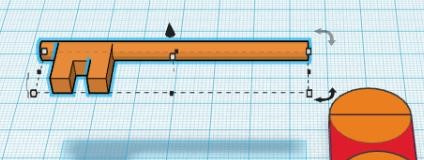 Figure 24: Tige et panneton parallèles au plan de constructionAmenez l'objet sur le plan de construction en utilisant sur la flèche en forme de cône.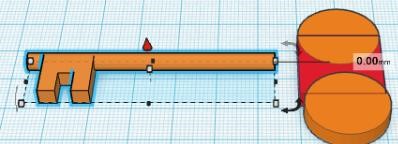 Figure 25: Réduction de l'élévation de l'objet Tige et pannetonRamenez l'orientation du « plan de construction » à la « Vue de début » à l'aide du bouton « Accueil »  sous le « cube d'orientation ».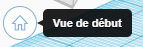 Sélectionnez la vue de haut en utilisant le « Cube d’orientation ».Construisez la tête de la clé en déplaçant les trois « objets Cylindres » de façon à ce qu'ils se croisent dans l' « objet Boîte ».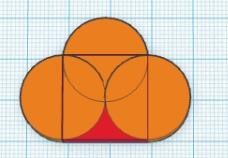 Figure 26: Tête de la clé : objets de cylindre et de boîte en intersectionDéplacez l'objet « tige et panneton/ au centre des objets formant la « tête de la clé ».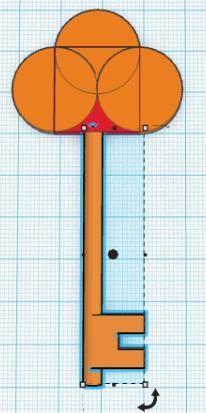 Figure 27: Intersection de tous les objetsAjouter un autre cylindre et ajustez le diamètre à 4mm en utilisant.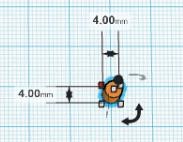 Figure 28: Objet Cylindre redimensionnéModifier l'objet Cylindre en « perçage »Copiez et collez deux fois ce nouvel objet.Déplacer les objets « Perçages cylindriques » comme illustré sur la figure 29.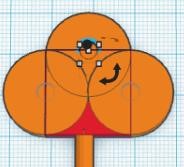 Figure 29: Déplacement des objets cylindriques de type trouSélectionnez le « perçage cylindrique » le plus près de l’extrémité de la clé et ajustez le diamètre à 8mm. Assurez-vous qu'il est centré.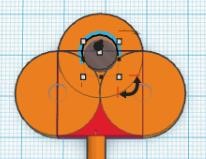 Figure 30: Redimensionnement du cylindre de type trouSélectionnez tous les objets sur le plan de construction et groupez-les. Figure 31: Objet clé terminéExporter le designUne fois votre conception terminée, vous pouvez exporter le design pour une impression 3DSélectionnez l’objet à exporter.A partir du menu en haut de la page, sélectionnez « Exporter ».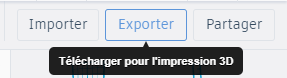 Figure 32: ExporterUne fenêtre s’ouvrira. Sélectionnez « stl » dans la section « 3dFormat ». 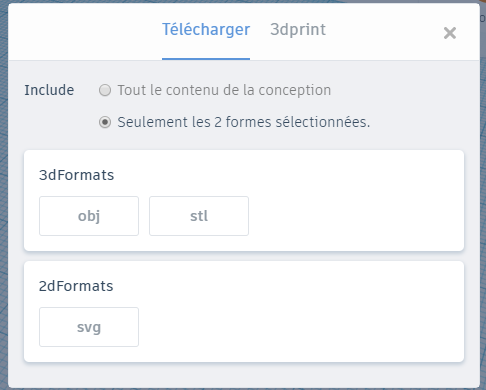 Figure 33: Exporter en stlUne fenêtre s’ouvrira. Sélectionnez l’endroit où vous voulez enregistrer le fichier. Nommez votre fichier en utilisant votre nom, prénom et numéro de groupe. Exemple : 
Étienne Roy dans le groupe 04 donnera : royetienne04.stl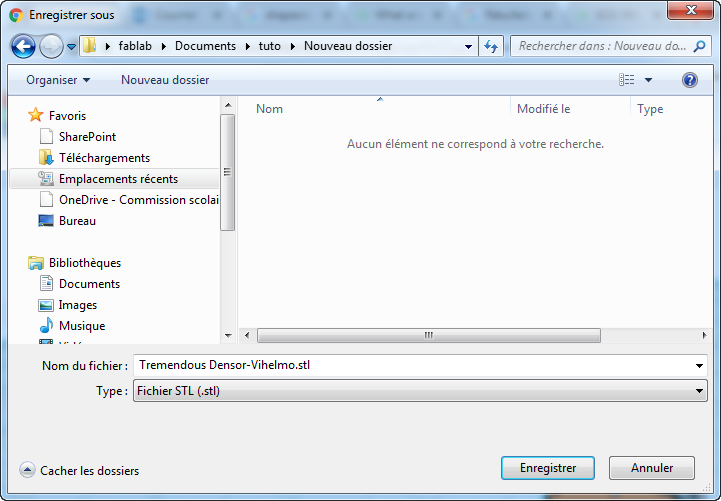 Figure 34: EnregistrerRéférence :Introduction to 3D Design with TinkerCAD, University of Ottawa, Faculty of Engineering uOttawa Makerspace 